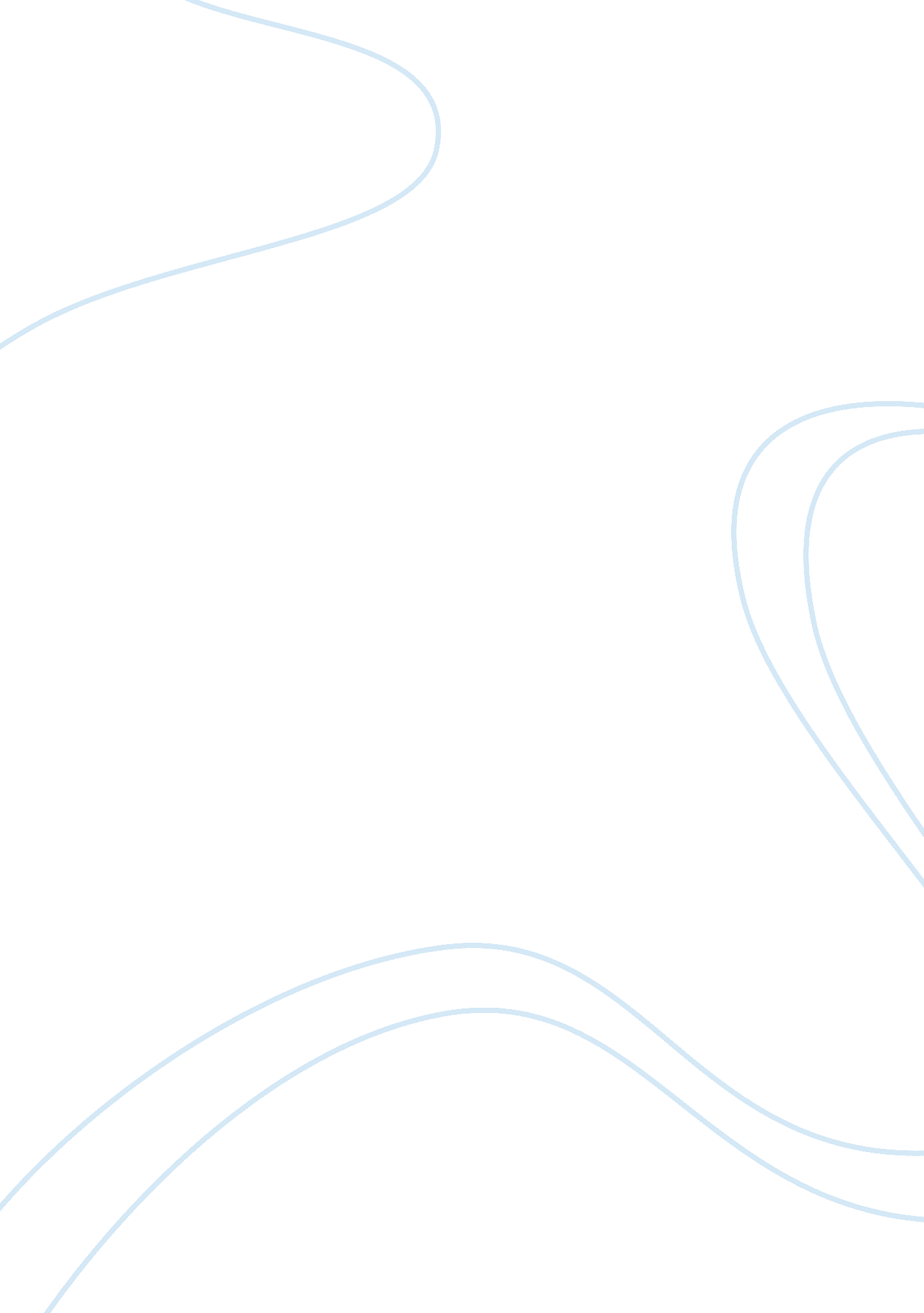 Sa mga user ng screen reader, mag-click dito upang i-off ang google instant. +ika...Technology, Mobile Phone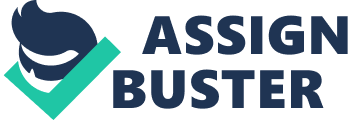 Sa mga user ng screen reader, mag-click dito upang i-off ang Google Instant. +Ikaw Paghahanap Mga Larawan Mga Mapa YouTube Gmail Drive Calendar Pagsasalin Higit Pa Mag-sign in WebMga LarawanMarami paMga tool sa paghahanap Mga 5, 680, 000 (na) resulta (0. 22 segundo) Mga Resulta sa Paghahanap text messaging: its impact on the spelling proficiency - Aldersgate ... www. aldersgate-college. com/.../text-messagin... - Isalin ang pahinang ito 28 Nov 2010 — Statement of Hypothesis. Null Hypothesis. There is no skeptical effect of texting to the spelling proficiency of the first year high school students ... [PDF] Multitasking…Does it Work? The Effects of Texting on Recall Ability ... www. amstat. org/.../2010grade10-12thirdplace... - Isalin ang pahinang ito File Format: PDF/Adobe Acrobat - Mabilis na Pagtingin The Effects of Texting on Recall Ability of A. P. Statistics Students ... hypothesize that females will also recall more of the recorded story than the male students of ... [PDF] The effects of text messaging on young novice ... - Distracted Driving www. distraction. gov/.../Effects-of-Text-Messa... - Isalin ang pahinang ito File Format: PDF/Adobe Acrobat tentative hypotheses regarding the effects of text messaging on driving performance. First, it is predicted that mean speed will decrease (as a self-regulatory or ... [PDF] texting while driving: evaluation of glance distributions for drivingassessment. uiowa. edu/.../061_SamuelP... - Isalin ang pahinang ito File Format: PDF/Adobe Acrobat - Mabilis na Pagtingin impact on the severity of distracted driving. They hypothesized that texting while driving requires task switching coupled with extended durations of time spent ... Effects Of Texting Free Essays 1 - 20 www. studymode. com/.../effects-of-texting-pa... - Isalin ang pahinang ito 20+ (na) item — Free Essays on Effects Of Texting for students. Use our ... The Effects Of Texting On Literacy: Is It Corrupting Language EFFECTS ... The Negativr Effects Of Texting Among 4Th Year Students Of Bcnhs students ... Effects Of Texting In English Proficiency Free Essays 1 - 20 www. studymode. com/.../effects-of-texting-in-... - Isalin ang pahinang ito 20+ (na) item — Free Essays on Effects Of Texting In English Proficiency for ... interference level increases in relation with the proficiency level in a language ... will help their English spelling proficiency and vocabulary skills in the long run ... The Effects of Text Messaging ezinearticles. com › ... › Mobile Cell Phone SMS - Isalin ang pahinang ito 7 Jan 2010 — The Effects of Text Messaging. By Anupam Kathpalia. According to Nielsen, American teenagers send and receive, on average, 2, 272 ... Text Happy Teens Prefer Texting over Talking - HotHardware hothardware. com/.../Text-Happy-Te... - Isalin ang pahinang ito ni Paul Lilly - sa 342 (na) lupon ng Google+ 20 Apr 2010 — There's a ton more data covering everything from texting while driving, to who ... I hypothesized that most students would say that texting had ... What would be a good hypothesis to do on texting while driving ... www. chacha. com › ... › Customer Service - Isalin ang pahinang ito ChaCha Answer: A good hypothesis for texting when driving would be: P... ... What is a good hypothesis 4'the stroop effect' experiment? Time taken to identify ... [PDF] Gender Differences in Text Message Content - Jenna Langer www. jennalanger. com/.../LangerJenna-Gender... - Isalin ang pahinang ito File Format: PDF/Adobe Acrobat - Mabilis na Pagtingin in text messaging, but none have analyzed the content of the messages and whether or not they are task or social based (2). We hypothesize that when ... 1 2 3 4 5 6 7 8 9 10 Susunod Advanced na paghahanapHanapan ang TulongBigyan kami ng feedbackGoogle. com ©2012 Googleâ€ŽGoogle Homeâ€ŽPrograma ng Advertisingâ€ŽTungkol sa Googleâ€Ž 